Brain Pop: Making ConnectionsDirections: Please click the link and watch the video. When done take the quiz. Click the FYI button at the bottom of the page. Click and read the following tabs: Sickness and Health, Language, Yuck, Personalities and Comic. List two interesting facts concerning each tab. How does it relate to the importance of our disease unit? https://www.brainpop.com/health/diseasesinjuriesandconditions/vaccines/fyi/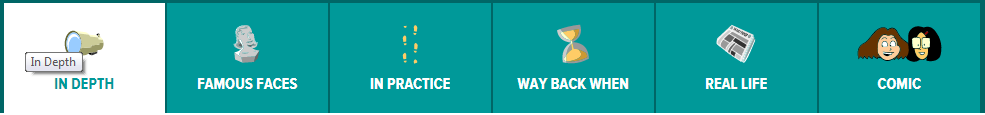 Quiz Results: Interesting Facts:Interesting Facts: